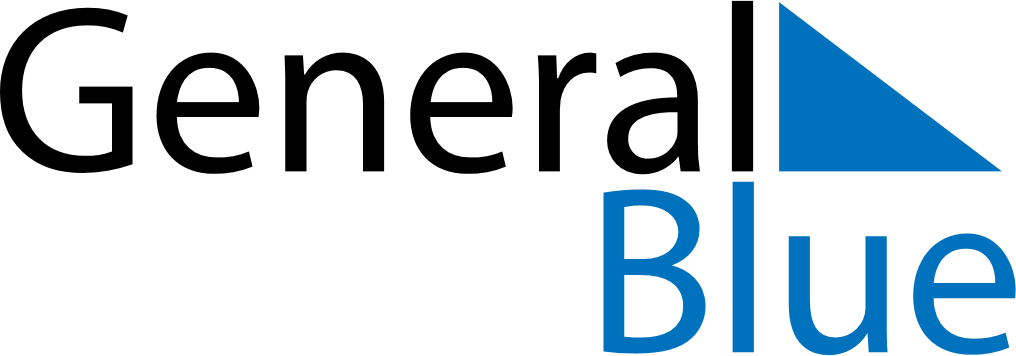 November 2024November 2024November 2024November 2024November 2024November 2024Akranes, IcelandAkranes, IcelandAkranes, IcelandAkranes, IcelandAkranes, IcelandAkranes, IcelandSunday Monday Tuesday Wednesday Thursday Friday Saturday 1 2 Sunrise: 9:12 AM Sunset: 5:10 PM Daylight: 7 hours and 57 minutes. Sunrise: 9:16 AM Sunset: 5:07 PM Daylight: 7 hours and 51 minutes. 3 4 5 6 7 8 9 Sunrise: 9:19 AM Sunset: 5:04 PM Daylight: 7 hours and 44 minutes. Sunrise: 9:22 AM Sunset: 5:01 PM Daylight: 7 hours and 38 minutes. Sunrise: 9:25 AM Sunset: 4:57 PM Daylight: 7 hours and 31 minutes. Sunrise: 9:29 AM Sunset: 4:54 PM Daylight: 7 hours and 25 minutes. Sunrise: 9:32 AM Sunset: 4:51 PM Daylight: 7 hours and 18 minutes. Sunrise: 9:35 AM Sunset: 4:48 PM Daylight: 7 hours and 12 minutes. Sunrise: 9:39 AM Sunset: 4:45 PM Daylight: 7 hours and 6 minutes. 10 11 12 13 14 15 16 Sunrise: 9:42 AM Sunset: 4:41 PM Daylight: 6 hours and 59 minutes. Sunrise: 9:45 AM Sunset: 4:38 PM Daylight: 6 hours and 53 minutes. Sunrise: 9:48 AM Sunset: 4:35 PM Daylight: 6 hours and 46 minutes. Sunrise: 9:52 AM Sunset: 4:32 PM Daylight: 6 hours and 40 minutes. Sunrise: 9:55 AM Sunset: 4:29 PM Daylight: 6 hours and 34 minutes. Sunrise: 9:58 AM Sunset: 4:26 PM Daylight: 6 hours and 28 minutes. Sunrise: 10:02 AM Sunset: 4:23 PM Daylight: 6 hours and 21 minutes. 17 18 19 20 21 22 23 Sunrise: 10:05 AM Sunset: 4:21 PM Daylight: 6 hours and 15 minutes. Sunrise: 10:08 AM Sunset: 4:18 PM Daylight: 6 hours and 9 minutes. Sunrise: 10:11 AM Sunset: 4:15 PM Daylight: 6 hours and 3 minutes. Sunrise: 10:15 AM Sunset: 4:12 PM Daylight: 5 hours and 57 minutes. Sunrise: 10:18 AM Sunset: 4:09 PM Daylight: 5 hours and 51 minutes. Sunrise: 10:21 AM Sunset: 4:07 PM Daylight: 5 hours and 45 minutes. Sunrise: 10:24 AM Sunset: 4:04 PM Daylight: 5 hours and 39 minutes. 24 25 26 27 28 29 30 Sunrise: 10:27 AM Sunset: 4:02 PM Daylight: 5 hours and 34 minutes. Sunrise: 10:31 AM Sunset: 3:59 PM Daylight: 5 hours and 28 minutes. Sunrise: 10:34 AM Sunset: 3:57 PM Daylight: 5 hours and 22 minutes. Sunrise: 10:37 AM Sunset: 3:54 PM Daylight: 5 hours and 17 minutes. Sunrise: 10:40 AM Sunset: 3:52 PM Daylight: 5 hours and 12 minutes. Sunrise: 10:43 AM Sunset: 3:50 PM Daylight: 5 hours and 6 minutes. Sunrise: 10:46 AM Sunset: 3:47 PM Daylight: 5 hours and 1 minute. 